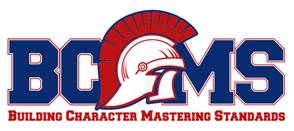 Grade 6 Accelerated Math Pacing CalendarAugust 2018SundayMondayTuesdayWednesdayThursdayFridaySaturday123456First Day of SchoolExpectations, ice breakers, 7 Culture Building and Norm Setting8910116First Day of SchoolExpectations, ice breakers, 81213141516171819202122232425262728293031Grade 6 Accelerated Math Pacing Calendar September 2018SundayMondayTuesdayWednesdayThursdayFridaySaturday123Labor Day456783Labor DayTeacher Professional Learning/In Service91011121314151617181920212223/30242526272829Grade 6 Accelerated Math Pacing CalendarOctober 2018SundayMondayTuesdayWednesdayThursdayFridaySaturday12345678910			11Teacher Professional Learning/In Service12Fall Break13			11Teacher Professional Learning/In Service12Fall Break14151617181920152122232425262728293031Grade 6 Accelerated Math Pacing CalendarNovember 2018SundayMondayTuesdayWednesdayThursdayFridaySaturday1234567891011121314151617181920212223242526272829302627282930Grade 6 Accelerated Math Pacing CalendarDecember 2018SundayMondayTuesdayWednesdayThursdayFridaySaturday12345678910111213141516171819 20End of First Semester212224/31252627282930Grade 6 Accelerated MathPacing CalendarJanuary 2019SundayMondayTuesdayWednesdayThursdayFridaySaturday12345Teacher Professional Learning/In ServiceTeacher Professional Learning/In Service67First Day of SemesterExpectations Review891011127First Day of SemesterExpectations Review8131415161718192021MLK Birthday222324252621MLK Birthday2728293031Grade 6 Accelerated Math Pacing Calendar 
February 2019SundayMondayTuesdayWednesdayThursdayFridaySaturday1234567891011121314151617     18                         19     18                         19202122232425262728Grade 6 Accelerated Math Pacing CalendarMarch 2019SundayMondayTuesdayWednesdayThursdayFridaySaturday123456789101112131415Teacher Professional Learning16111718192021222324/31252627282930Grade 6 Accelerated Math Pacing Calendar
April 2019SundayMondayTuesdayWednesdayThursdayFridaySaturday12345678910111213Spring Break (April 8-12)Spring Break (April 8-12)Spring Break (April 8-12)Spring Break (April 8-12)Spring Break (April 8-12)1415161718192021222324252627282930    Grade 6 Accelerated MathPacing Calendar
May 2019SundayMondayTuesdayWednesdayThursdayFridaySaturday123456789101112131415161718192021222324Post Planning25Last Day of School24Post Planning262728293031Memorial Day